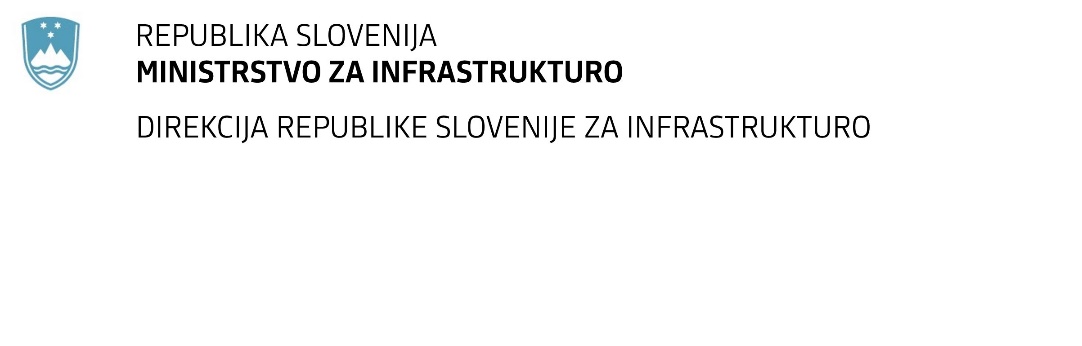 SPREMEMBA RAZPISNE DOKUMENTACIJE za oddajo javnega naročila Obvestilo o spremembi razpisne dokumentacije je objavljeno na "Portalu javnih naročil" in na naročnikovi spletni strani. Na naročnikovi spletni strani je priložen čistopis spremenjenega dokumenta. Obrazložitev sprememb:Spremembe so sestavni del razpisne dokumentacije in jih je potrebno upoštevati pri pripravi ponudbe.Številka:43001-263/2021-02oznaka naročila:D-73/21 G   Datum:07.07.2021MFERAC:2431-21-000922/0Zalivanje reg in razpok na državnih cestah v RS v letu 2021Naročnik objavlja korigiran popis del – Popis del_S2V popisu del se je izvzel odsek na koncesijskem območju 4 Javornik Žirovnica, ki se je podvajal  in se dodal nov odsek Podkoren - Kranjska Gora.